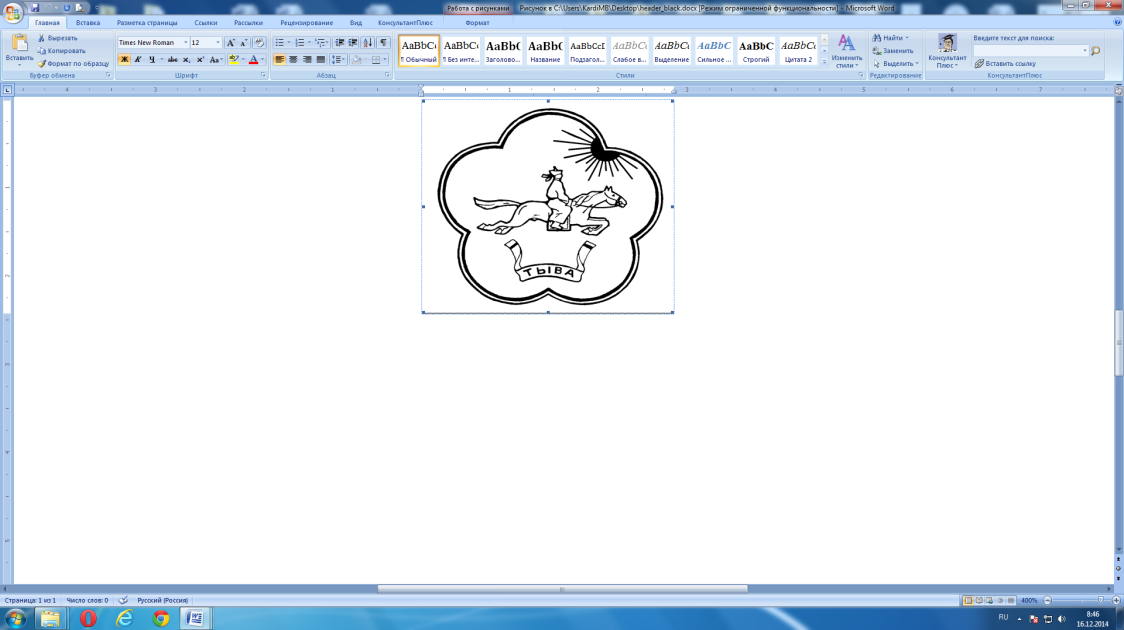 ТЫВА РЕСПУБЛИКАНЫӉ ЧАЗАА
ДОКТААЛПРАВИТЕЛЬСТВО РЕСПУБЛИКИ ТЫВА
ПОСТАНОВЛЕНИЕот 24 мая 2019 г. № 244г.КызылО проведении народного праздника Республики Тыва «Наадым-2019»На основании частей 2 и 6 статьи 1 Закона Республики Тыва от 12 февраля 1999 г. № 143 «О праздничных днях Республики Тыва» Правительство Республики Тыва ПОСТАНОВЛЯЕТ:1. Установить 13 и 14 июля 2019 г. датой проведения народного праздника Республики Тыва «Наадым-2019».2. Перенести выходные дни с субботы 13 июля и воскресенья 14 июля на понедельник 15 июля 2019 г. и вторник 16 июля 2019 г. соответственно.3. Мероприятия, связанные с празднованием народного праздника Республики Тыва «Наадым-2019», провести в м. Тос-Булак Кызылского кожууна.4. Республиканскому организационному комитету по подготовке и проведению мероприятий, посвященных народному празднику Республики Тыва «Наадым-2019», обеспечить организованное проведение праздничных мероприятий согласно соответствующему плану с учетом объявления 2019 года Годом человека труда.5. Рекомендовать администрации Кызылского кожууна и мэрии г. Кызыла провести субботники по благоустройству и санитарной очистке территории м. Тос-Булак Кызылского кожууна и г. Кызыла, в том числе мест проведения культурно-массовых мероприятий.6. Министерству сельского хозяйства и продовольствия Республики Тыва, Министерству культуры Республики Тыва и Министерству спорта Республики Тыва обеспечить решение финансовых и материально-технических вопросов проведения праздничных мероприятий, посвященных народному празднику Республики Тыва «Наадым-2019», за счет средств, предусмотренных в сметах расходов министерств на 2019 год.7. Рекомендовать Министерству внутренних дел по Республике Тыва 13-14 июля 2019 г. ввести усиленный режим несения службы органами внутренних дел по обеспечению охраны общественного порядка и дорожно-транспортной безопасности в населенных пунктах, а также в местах проведения праздничных мероприятий.8. Признать утратившим силу постановление Правительства Республики Тыва от 12 апреля 2018 г. № 171 «О проведении народного праздника Республики Тыва «Наадым-2018».9. Настоящее постановление разместить на «Официальном интернет-портале правовой информации» (www.pravo.gov.ru) и официальном сайте Республики Тыва в информационно-телекоммуникационной сети «Интернет», опубликовать в газетах «Тувинская правда» и «Шын».10. Контроль за исполнением настоящего постановления возложить на департамент организационного и документационного обеспечения Администрации Главы Республики Тыва и Аппарата Правительства Республики Тыва.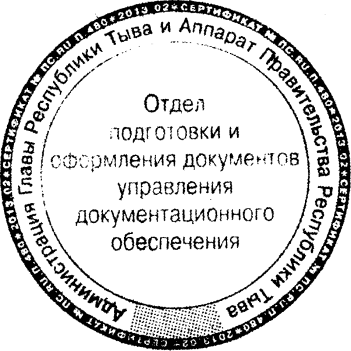     Заместитель Председателя Правительства Республики Тыва	                              В. Ендан 